Pyliuhyn HeorhiiExperience:Position applied for: 2nd OfficerDate of birth: 06.01.1961 (age: 56)Citizenship: UkraineResidence permit in Ukraine: YesCountry of residence: UkraineCity of residence: KhersonPermanent address: Apr 69 14/1 Ak. Tarle strContact Tel. No: +38 (067) 754-01-61 / +38 (094) 550-56-01E-Mail: msgs@i.uaSkype: iru3sokU.S. visa: NoE.U. visa: NoUkrainian biometric international passport: Not specifiedDate available from: 01.08.2022English knowledge: ModerateMinimum salary: 1 $ per month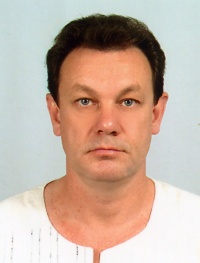 PositionFrom / ToVessel nameVessel typeDWTMEBHPFlagShipownerCrewing2nd Officer26.05.2014-08.05.2015mv RouenDry Cargo3294Diesel2x700Sierra LeoneRouen Maritime Shipping"KSS" Mykolayiv2nd Officer26.07.2011-06.11.2011AndreaContainer Ship11290Diesel10800GibraltarMyklebusthaug Shipmanagement, NorwayNautilus, Mykolaiv2nd Officer19.03.2010-15.05.2010Begonia 1Bulk Carrier11675Diesel6500PanamaBegonioa ShippingTschudi, Odessa2nd Officer24.04.2009-01.10.2009Otto DanielsenContainer Ship4100Diesel3020BahamasK/S Altair shippingTotus, Odessa2nd Officer02.08.2008-13.12.2008Otto DanielsenContainer Ship4100Diesel3020BahamasK/S Altair ShippingTotus, Odessa2nd Officer08.01.2008-15.05.2008VergiContainer Ship5850Diesel5320Isle of ManDifko Vergi K/SEMS, Odessa3rd Officer13.05.2007-03.12.2007Tassos NBulk Carrier41000Diesel9780CyprusA.M. NomikosMarine Pro Service, Kherson2nd Officer24.09.2006-08.01.2007Volgo-Balt 179Dry Cargo3506Diesel1870Sierra LeoneComet ShippingSeatrans, Odessa2nd Officer03.11.2005-10.08.2006EvgeniaDry Cargo4201Diesel1320Sierra LeoneTramp ShippingSeatrans, Odessa2nd Officer14.07.2005-27.10.2005Danube VoyagerDry Cargo4632Diesel2000UkraineSeatransSeatrans, Odessa2nd Officer04.01.2004-13.04.2005EvgeniaDry Cargo4201Diesel1320UkraineAniva Co.LtdSeatrans, Odessa2nd Officer00.00.0000-00.00.0000-&mdash;